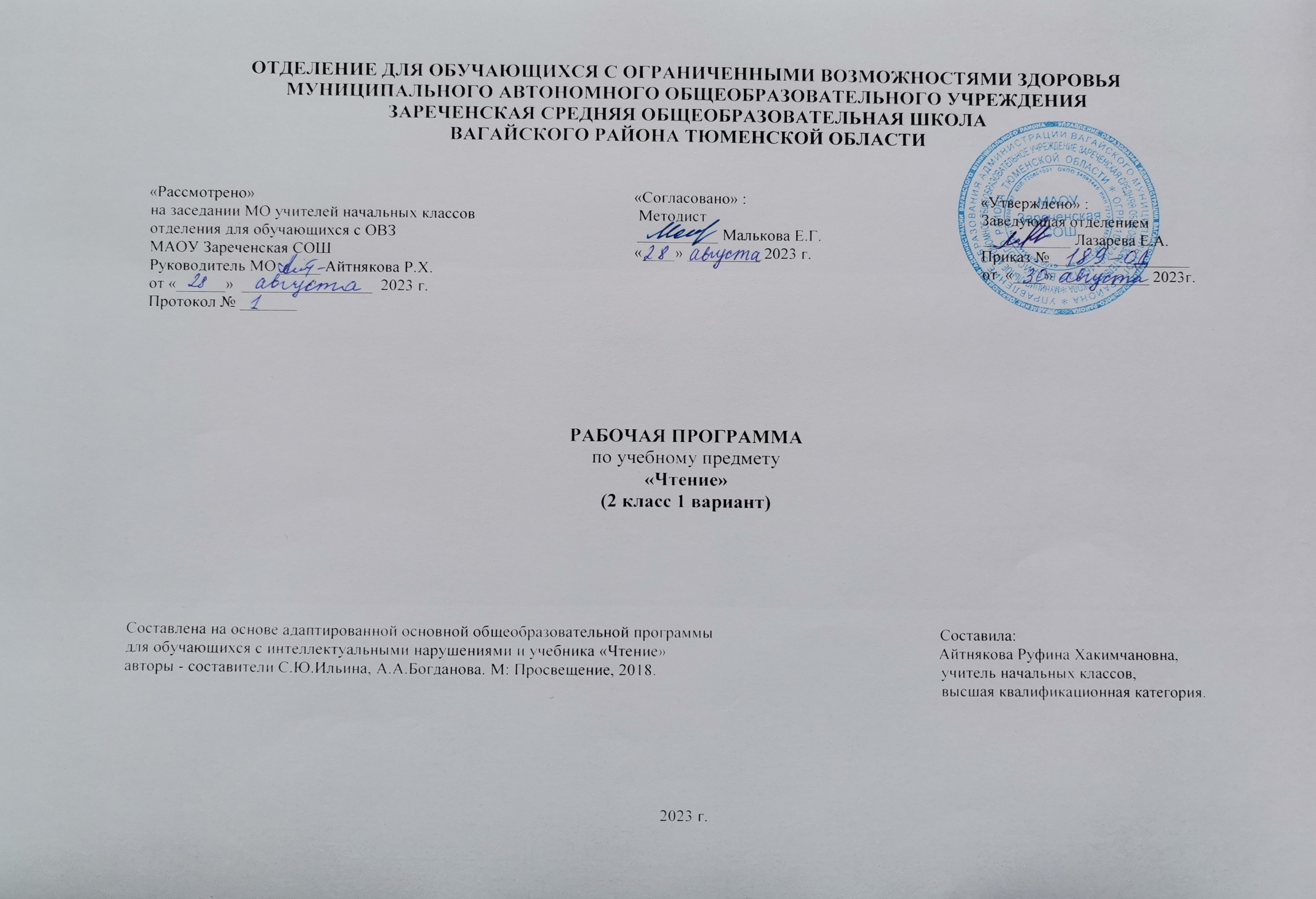 1.Пояснительная записка.     Адаптированная рабочая программа по учебному предмету «Чтение» 2 класс ФГОС образования обучающихся с интеллектуальными нарушениями разработана на основании следующих нормативно – правовых документов:1.Федеральный закон «Об образовании в Российской Федерации» от 29.12.2012 №273-ФЗ.2.Приказ Министерства образования и науки Российской Федерации от 19.12.2014 №1599 «Об утверждении федерального государственного образовательного стандарта образования обучающихся с умственной отсталостью (интеллектуальными нарушениями)».3.Учебный план отделения для обучающихся с ОВЗ МАОУ Зареченская СОШ.4.Адаптированная образовательная программа отделения для обучающихся с ОВЗ МАОУ Зареченская СОШ.    Чтение является важным учебным предметом в образовании обучающихся с умственной отсталостью. Его направленность на социализацию личности обучающегося, на коррекцию и развитие речемыслительных способностей, формирование эмоционального отношения к действительности и нравственных позиций поведения подчеркивает значимость обучения чтению обучающихся с данной категории.    Задачами изучения учебного предмета «Чтение» являются:-воспитание у обучающихся интереса к чтению;-формирование техники чтения: правильного и выразительного чтения, обеспечение постепенного перехода от послогового чтения к чтению целым словом;-формирование навыков сознательного чтения: читать доступный пониманию текст вслух, шепотом, а затем и про себя, осмысленно воспринимать содержание прочитанного, сопереживать героям произведения, давать оценку их поступкам во время коллективного анализа;-развитие у них умения общаться на уроке чтения: отвечать на вопросы педагогического работника, спрашивать обучающихся о непонятных словах, делиться впечатлениями о прочитанном, дополнять пересказы текста, рисовать к тексту словесные картинки, коллективно обсуждать предполагаемый ответ.2.Общая характеристика учебного предмета.     Чтение как учебный предмет является ведущим, так как от его усвоения во многом зависит успешность всего школьного обучения. Его направленность на социализацию личности умственно отсталого ребёнка, на формирование нравственных позиций поведения ещё раз подчёркивает практическую значимость обучения чтению обучающихся с нарушениями интеллекта.      Обучение чтению во 2 классе решает следующие задачи: -закрепление навыков плавного послогового чтения усвоенных ранее слоговых структур; -обучение чтению новых слоговых структур в словах; -совершенствование навыков звуко – буквенного анализа;-продолжение работы над дикцией и выразительностью устной речи; -формирование навыка правильного чтения; -формирование умений осмысленно воспринимать почитанный текст.     Совершенствование техники чтения осуществляется последовательно на каждом году обучения. Постоянное внимание уделяется формированию навыка правильного чтения, так как в силу особенностей психического развития умственно отсталые школьники овладевают им с большим трудом, что затрудняет понимание прочитанного. Беглое чтение формируется постепенно. Во 2 классе учащиеся читают по слогам, постепенно переходя к чтению целыми словами. В дальнейшем навык совершенствуется. Одновременно с овладением чтением вслух школьники учатся читать про себя. Работа над выразительностью чтения начинается с переноса опыта выразительной устной речи на процесс чтения. Усвоение содержания читаемого осуществляется в процессе анализа произведений. Поэтому проводится систематическая работа по установлению причинно-следственных связей и закономерностей.      Большое внимание на уроках чтения уделяется развитию связной устной речи. Учащиеся овладевают правильным, полным и последовательным пересказом в процессе систематической работы, направленной на понимание содержания произведений, обогащение и уточнение словарного запаса, обучение правильному построению предложений, и в процессе упражнений в воспроизведении прочитанного. С этой целью в младших классах в зависимости от сложности текста используются вопросы, план (картинный, коллективно составленный). В процессе внеклассного чтения формируется читательская самостоятельность обучающихся. У детей идет развитие интереса к чтению, они знакомятся с лучшими, доступными их пониманию произведениями детской литературы, что способствует формированию умения выбирать книгу по интересу, читательской культуры, развитию желания посещать библиотеку.         Основной формой организации процесса обучения является урок. Процесс обучения чтению предполагает использование следующих методов, типов уроков, форм проведения уроков и элементов образовательных технологий.3.Описание места учебного предмета в учебном плане.   Предмет «Чтение» во 2 классе изучается в рамках образовательной области «Язык и речь» Федерального компонента учебного плана.Базисным учебным планом начального общего образования во 2 классе выделяется 4 часа в неделю, 136 часов в год.Учебный план.4.Личностные и предметные результаты освоения учебного предмета.    Личностные результаты:-осознание себя как гражданина России; формирование чувства гордости за свою Родину;-воспитание уважительного отношения к иному мнению, истории и культуре других народов;-сформированность адекватных представлений о собственных возможностях, о насущно необходимом жизнеобеспечении;-овладение начальными навыками адаптации в динамично изменяющемся и развивающемся мире;-овладение социально-бытовыми навыками, используемыми в повседневной жизни;-владение навыками коммуникации и принятыми нормами социального взаимодействия, в том числе владение вербальными и невербальными коммуникативными компетенциями, использование доступных информационных технологий для коммуникации;-способность к осмыслению социального окружения, своего места в нем, принятие соответствующих возрасту ценностей и социальных ролей;-принятие и освоение социальной роли обучающегося, проявление социально значимых мотивов учебной деятельности;-сформированность навыков сотрудничества с взрослыми и сверстниками в разных социальных ситуациях;-способность к осмыслению картины мира, ее временно-пространственной организации; формирование целостного, социально ориентированного взгляда на мир в его органичном единстве природной и социальной частей;-воспитание эстетических потребностей, ценностей и чувств;-развитие этических чувств, проявление доброжелательности, эмоционально-нравственной отзывчивости и взаимопомощи, проявление сопереживания к чувствам других людей;-сформированность установки на безопасный, здоровый образ жизни, наличие мотивации к творческому труду, работе на результат, бережному отношению к материальным и духовным ценностям;-проявление готовности к самостоятельной жизни.    Предметные результаты:    Минимальный уровень:-осознанное и правильное чтение текст вслух по слогам и целыми словами;-пересказ содержания прочитанного текста по вопросам;-участие в коллективной работе по оценке поступков героев и событий;-выразительное чтение наизусть 5 - 7 коротких стихотворений.     Достаточный уровень:-чтение текста после предварительного анализа вслух целыми словами;-ответы на вопросы педагогического работника по прочитанному тексту;-определение основной мысли текста после предварительного его анализа;-чтение текста «молча» с выполнением заданий педагогического работника;-определение главных действующих лиц произведения; элементарная оценка их поступков;-чтение диалогов по ролям с использованием некоторых средств устной выразительности (после предварительного разбора);-пересказ текста по частям с опорой на вопросы педагогического работника, картинный план или иллюстрацию;-выразительное чтение наизусть 7 - 8 стихотворений.5.Содержание учебного предмета.1. Раздел «Осень пришла – в школу пора!»    Знакомство с рассказами, стихами об осени, о школе. Чтение целым словом односложных слов. Чтение по слогам предложений. Участие в беседе о правилах поведения в школе. Ответы на вопросы по содержанию прочитанных текстов. Отгадывание загадки на основе её анализа. Составление рассуждения на тему «Почему деревья сбрасывают листья» на материале прочитанного. Чтение стихотворения наизусть2.Раздел «Почитаем – поиграем».     Чтение наизусть загадок. Составление слов из слогов. Чтение целым словом ранее отработанных слов. Чтение по слогам предложений. Ответы на вопросы по прочитанным текстам. Чтение по ролям. Определение настроения стихотворений. Выборочное чтение. Определение названия прочитанного текста и его содержания с опорой на иллюстрации.3.Раздел «В гостях у сказки».    Знакомство со сказками. Ответы на вопросы по прочитанным произведениям. Выборочное чтение. Выражение собственных читательских предпочтений. Составление высказываний по серии сюжетных картинок. Выборочный пересказ. Рассказывание сказки по серии картинок. Установление последовательности событий. Чтение целым словом ранее отработанных слов.  4.Раздел «Животные рядом с нами».    Знакомство с рассказами, стихами о животных, птицах. Участие в беседе о пользе домашних животных с опорой на прочитанные тексты. Выборочный пересказ. Определение отношений к прочитанным произведениям, обоснование своего мнения. Определение настроения прочитанных произведений. Пересказ. Установление причинно-следственных связей между поступками героев и их словами. 5.Раздел «Ой, ты зимушка-зима!»     Знакомство с рассказами, стихами о зиме. Чтение целым словом. Ответы на вопросы по прочитанным произведениям. Выборочное чтение, пересказ. Рассказывание о жизни птиц и животных зимой, о зимних забавах. Элементарная оценка поступков героев. Пересказ по картинкам. Чтение наизусть. Рассказ о новогоднем празднике.6.Раздел «Что такое хорошо и что такое плохо?»    Знакомство с рассказами, стихами о хороших и плохих поступках людей. Ответы на вопросы по содержанию прочитанного произведения. Оценка поступков героев произведения и их значения для других людей. Определение отношений к прочитанным произведениям, обоснование своего мнения. Составление рассказа о взаимопомощи. 7.Раздел «Весна идет!»      Знакомство с рассказами стихами о весне. Ответы на вопросы по содержанию прочитанного произведения. Выборочный пересказ. Чтение целым словом слов, предложения, отрывка. Рассказывание о животных с опорой на картинки и текст. Узнавание и называние текста по отрывку, вопросам, иллюстрации.8. Раздел «Чудесное рядом».    Знакомство с рассказами, стихами об интересных явлениях, событиях, ситуациях. Ответы на вопросы по содержанию прочитанного произведения. Выборочный пересказ по вопросам, сюжетной картинке. Нахождение удивительного, необычного в прочитанном. Оценка событий с приведением доказательств собственного мнения. Чтение целым словом ранее отработанных слов.9.Раздел «Лето красное».    Знакомство с рассказами, стихами, загадками о лете. Чтение по слогам многосложных слов и слов со стечением согласных. Рассказывание сказки по серии картинок. Называние признаков лета. Определение отношений к прочитанным произведениям, обоснование своего мнения. Чтение стихов наизусть. Чтение предложений целыми словами.Навыки чтения.     Правильность чтения.Чтение слов со сходными по звучанию и артикуляции звуков, со стечением согласных, с разделительными Ь и Ъ. Чтение простых по структуре слов без искажения их звукового состава и правильной постановкой ударения.     Беглость чтения.Чтение слов по слогам с постепенным переходом к плавному чтению целыми словами простых по структуре слов, состоящих из 2-3 слогов.     Осознанность чтения.Ответы на вопросы по содержанию прочитанного произведения. Выборочное чтение слов и предложений по заданию учителя. Соотнесение слов и предложений с иллюстративным материалом. Установление с помощью учителя несложных смысловых связей между событиями, поступками героев, описанными в произведении. Установление в несложных по содержанию произведениях основной мысли с помощью учителя. Коллективная работа по толкованию идеи произведения, прямо сформулированной в тексте или представленной в учебнике.     Выразительность чтения.Чтение с интонацией, соответствующей знакам препинания в конце предложения. Соблюдение пауз между предложениями. Передача голосом интонации, соответствующей характеру героя (после предварительного анализа). Чтение по ролям коротких диалогов (после предварительного анализа).6.Календарно – тематическое планирование.7.Описание материально-технического обеспечения образовательной деятельности.1. Учебник «Чтение» 2 класс. В 2 частях. Учебник для общеобразовательных организаций, реализующих АООП. Авторы-составители: С.Ю. Ильина, А.К. Аксенова, Т.М. Головкина, М.И. Шишкова. 7-е издание. М.: «Просвещение», 2018г.  2.Разрезная азбука.                                                                                         3.Звуко – буквенная лента.4.Кассы букв и слогов.5.Слоговые карточки.6.Набор «Буквы».  7.Компьютер, проектор.8.Художественная литература для внеклассного чтения.9.Наглядные пособия по темам: «Времена года», «Животные», «Растения», «Птицы», «Профессии», «Школа» и др.10.Портреты писателей, поэтов.11.Коррекционные карточки.ПредметКол-во часов в неделю1 ч2 ч3 ч4 чгодЧтение432324032136№п/пТема урокаКоличество часовДата Дата №п/пТема урокаКоличество часовпланфакт1.Раздел «Осень пришла – в школу пора!»«Осень пришла – в школу пора!»1ч.2.По В. Голявкину «Все куда – нибудь идут».1ч.3.«Первый урок».1ч.4.«Мы рисуем».1ч.5.Я.Аким «Грибной лес».1ч.6.По В. Дурову «Слон Бэби».1ч.7.Б. Заходер «Птичья школа».1ч.8.По Н. Сладкову «Осенние подарки».1ч.9.«В парке».1ч.10.М. Ивенсен «Падают, падают листья..»1ч.11.Вн. чтение. А.С. Пушкин.1ч.12.По В. Корабельникову «Осенний лес».1ч.13.По К.Ушинскому «Каждой вещи своё место».1ч.14.Д. Летнёва «Хозяин в доме».1ч.15.По В. Голявкину «Зачем дети ходят в школу?»1ч.16.По А. Тумбасову «Серый вечер».1ч.17.Обобщающий урок «Осень пришла – в школу пора!»1ч.18.Раздел «Почитаем – поиграем».По А.Шибаеву «Одна буква».1ч.19.А. Усачёв «Слоги».1ч.20.По С. Иванову «Дразнилка».1ч.21.К.Чуковский «Черепаха».1ч.22.Дж. Ривз «Шумный Ба – Бах».1ч.23.Загадки.1ч.24.«Доскажи словечко».1ч.25.«Кто квакает, кто крякает, а кто каркает».1ч.26.Обобщающий урок «Почитаем – поиграем».1ч.27.Раздел «В гостях у сказки».Русская народная сказка «Лиса и волк».1ч.28.Русская народная сказка «Гуси и лиса».1ч.29.Русская народная сказка «Лиса и козёл».1ч.30.По Л.Толстому «Мышка вышла гулять».1ч.31.Литовская сказка «Волк и баран».1ч.32.Вн. чтение. К.И.Чуковский. Сказки в стихах.1ч.33.По С.Прокофьевой «Сказка о том, как зайцы испугали серого волка».1ч.34.Литовская сказка «Рак и ворона».1ч.35.Казахская сказка «Заяц и черепаха».1ч.36.Мордовская сказка «Благодарный медведь».1ч.37.Якутская сказка «Как белка и заяц друг друга не узнали».1ч.38.Армянская сказка «Волк и ягненок».1ч.39.Русская народная сказка «Умей обождать!»1ч.40.Обобщающий урок «В гостях у сказки».1ч.41.Вн. чтение. С.Я.Маршак.1ч.42.Раздел «Животные рядом с нами».Индийская сказка «Умная собака».1ч.43.По Э. Шиму «Я домой пришла!»1ч.44.Русская народная присказка «Лошадка».1ч.45.По Е. Чарушину «Кролики».1ч.46.В. Лифшиц «Баран».1ч.47.По Б.Житкову «Храбрый утёнок».1ч.48.По Э.Шиму «Всё умеют сами».1ч.49.М. Бородицкая «Котёнок».1ч.50.По В. Сутееву «Три котёнка».1ч.51.По К.Ушинскому «Петушок с семьёй».1ч.52.«Упрямые козлята».1ч.53.В. Лифшиц «Пёс».1ч.54.Обобщающий урок «Животные рядом с нами».1ч.55.Раздел «Ой, ты зимушка – зима!»Я. Аким «Первый снег».1ч.56.По Э. Киселёвой «Большой снег».1ч.57.По Н. Калининой «Снежный колобок».1ч.58.По С. Вангели «Снеговик – новосел».1ч.59.По Е. Шведеру «Воробышкин домик».1ч.60.Г. Галина «Зимние картинки».1ч.61.Е. Самойлова «Миша и Шура».1ч.62.Ш. Галиев «Купили снег».1ч.63.По Г. Юдину«Буратиний нос».1ч.64.И. Токмакова «Живи, ёлочка!»1ч.65.По В. Сутееву «Про ёлки».1ч.66.Вн. чтение. Л.Н.Толстой.1ч.67.По В. Голявкину «Коньки купили не напрасно».1ч.68.По М. Пляцковскому «Ромашки в январе».1ч.69.Русская народная сказка «Мороз и солнце».1ч.70.Литовская народная песенка «Вьюга».1ч.71.По Г.Скребицкому «На лесной полянке».1ч.72.Обобщающий урок «Ой, ты зимушка – зима!»1ч.73.Раздел «Что такое хорошо и что такое плохо?»По А. Митту «Коля заболел».1ч.74.Д. Летнёва «Подружки рассорились».1ч.75.По В. Голявкину «Вязальщик».1ч.76.Г. Ладонщиков «Самокат».1ч.77.Вн. чтение. А.Л. Барто.1ч.78.По Э. Киселёвой «Скамейка, прыгуны-гвоздики и Алик».1ч.79.По Е. Пермяку «Торопливый ножик».1ч.80.По В. Сухомлинскому «Вьюга».1ч.81.По И. Бутмину «Трус».1ч.82.По В. Голявкину «Как я под партой сидел».1ч.83.Б. Заходер «Петя мечтает».1ч.84.По В. Витка «Мёд в кармане».1ч.85.По В. Донниковой «Канавка».1ч.86.Узбекская сказка «Назло Солнцу».1ч.87.А. Барто «Мостки».1ч.88.По М. Дружининой «Песенка обо всём».1ч.89.Л. Квитко «Лемеле хозяйничает».1ч.90.По И. Туричину «Неряха».1ч.91.Обобщающий урок «Что такое хорошо и что такое плохо?»1ч.92.Вн. чтение. В.В.Маяковский.1ч.93.Раздел «Весна идёт!»Я. Аким «Март».1ч.94.По Ю. Ковалю «Невидимка».1ч.95.В. Берестов «Праздник мам».1ч.96.По В. Драгунскому «Подарок к празднику».1ч.97.Бурятская сказка «Снег и заяц».1ч.98.Г. Ладонщиков «Помощники весны».1ч.99.По М.Пришвину «Лягушонок».1ч.100.Г. Ладонщиков «Весна».1ч.101.По Е. Чарушину «Барсук».1ч.102.С. Маршак «Весенняя песенка».1ч.103.По И. Соколову – Микитову «На краю леса».1ч.104.По В. Голявкину «Подходящая вещь».1ч.105.Вн. чтение. Загадки.1ч.106.М. Пляцковский «Деньки стоят погожие…»1ч.107.По С. Козлову «Ручей и камень».1ч.108.Русская народная сказка «Как птицы лису проучили».1ч.109.По Т. Шарыгиной «Вкусный урок».1ч.110.С. Косенко «Почему скворец весёлый?».1ч.111.Э. Шим «Храбрый птенец».1ч.112.По М. Быкову «Кому пригодилась старая Митина шапка».1ч.113.Обобщающий урок «Весна идёт!»1ч.114.Раздел «Чудесное рядом».По Г. Цыферову «Лосёнок».1ч.115.О. Дриз «Игра».1ч.116.Г. Цыферов «Удивление первое».1ч.117.По Г. Снегирёв «Осьминожек».1ч.118.По С. Козлову «Друзья».1ч.119.По С. Козлову «Необыкновенная весна».1ч.120.Вн. чтение. М. Пришвин.1ч.121.Э. Мошковская «Не понимаю».1ч.122.По Г. Скребицкому «Кот Иваныч».1ч.123.По М. Пришвину «Золотой луг».1ч.124.По В. Бианки «Неродной сын».1ч.125.Ю. Кушак «Подарок».1ч.126.Я. Тайц «Всё здесь».1ч.127.По В. Бианки «Небесный слон».1ч.128.Обобщающий урок «Чудесное рядом».1ч.129.Раздел «Лето красное».По И. Соколову-Микитову «Светляки».1ч.130.По Г. Цыферову «Петушок и солнышко».1ч.131.И. Гамазкова «Прошлым летом».1ч.132.С.  Махотин «Поход».1ч.133.По Е. Пермяку «Раки».1ч.134.В. Викторов «В гости к лету».1ч.135.И. Мазнин «Отчего так много света?»1ч.136.Обобщающий урок «Лето красное».1ч.